Distribution and Nest Occupancy Patterns of Oecophylla smaragdina (Hymenoptera: Formicidae) Colonies in Oil Palm PlantationsMoïse Piere Exélis, Rosli Ramli, Azarae Hj Idris, Rabha Wael Ibrahim, Gemma Clemente-Orta Supplementary MaterialsTable 1. Occupied-unoccupied oil palm plantations by Asian weaver ant colonies in Malaysia. *O. smaragdina colonies were absent from the large plantations. Colonies occupied alternative host plants beside the plantations described in supplemental table 5. Table 2. Occupancy study in selected oil palm fields.*O. smaragdina colonies were highly abundant with a dense nesting presence except for Felda Gunung Besout Perak. Table 3.  Colony growth development stage status. Some definitions for (i) incipient, (ii) immature, (iii) pre-matured, (iv) matured Oecophylla smaragdina colonies:An incipient is an embryonic colony identified as occupying only 1 palm within 1 to 3 months. The term immature is an innovative description to distinguish among the four determined growth of development stage of the Asian weaver ant. Pre-matured refers to the colonies newly reproductive emergence since the first release corresponding to a not yet acquired population dynamic stability. The matured colony is above 3 years of age with a notified stable population dynamic suitable for manipulation i.e. nest capture and translocation to unoccupied plantation blocks in the case of a sudden defoliator’s infestation outbreak. *NA: not available Table 4. Colonies nests distribution patterns in relation to growth maturity status.               Colonies 	                    Matured1 		                       Pre-matured		                     Immature-Incipient                 Type*Colony nest distribution in Lahad Datu, Sabah. **Colony from Saratok, Sarawak. 1/3/5/7 represents an example of nest distribution in various palms within the same matured colony. 1First emergence of sexual forms by an average18- 24 months range. All dataset residuals’ distribution followed a normal distribution by the Shapiro-Wilk test. 1All ages are expressed in months. Table 5. Oecophylla colonies host plants association in oil palm plantations.These below fruiting trees and plants were identified as being among the favorite hosts for the Asian weaver ant colonies. The surveys conducted from January 2018 up to the end of 2022, demonstrated a satisfactory population stability with a high average nest abundance per occupied tree-plant. *All nests were constituted with only young leaves with old leaves nests being abandoned (N=300). 1Fruits trees ≥ 3 m. 2Short occupied plants (average height ≤ 2.5 m) inside oil palm at close distance of few meters at Felda Gunung Besout Perak. 3These diverse host small size plants species (average height ≤ 1 m) are located at oil palm blocks outskirt within close distance (average 100 m) or inside the plantations.  Table 6.  Descriptive analysis of barrack and brood nests of O. smaragdina.                       Note: 1Variable with the different superscript alphabet had significantly different mean value at p < 0.05. Table 7. Normality test of Shapiro-Wilk after dataset transformations and Kaiser-Meyer-Olkin (KMO) valueNote:     1Null hypothesis (H0) = The dataset variables followed a normal distribution and alternative hypothesis (Ha) = The dataset variables did not follow a normal distribution.        2Bold p-value indicated p-value < 0.05, thus this study accepted the Ha, indicated that the dataset variables did not follow a normal distribution.Table 8. Correlation matrix for Pearson moment.Note: 1|0.000| < R < |0.300| = weak correlation, |0.300| < R < |0.700| = moderate correlation, and |0.700| < R < |1.000| = strong correlation. 2Values in bold indicated a significant correlation between two variables at α = 0.05. Since the p-value < α, H0 is rejected. 3Newly unstable matured colony average of 24 months to reach maturity stability by 36 months (3 years). Covariance = 76.5 & 11.05 for nests and occupied palms respectively. 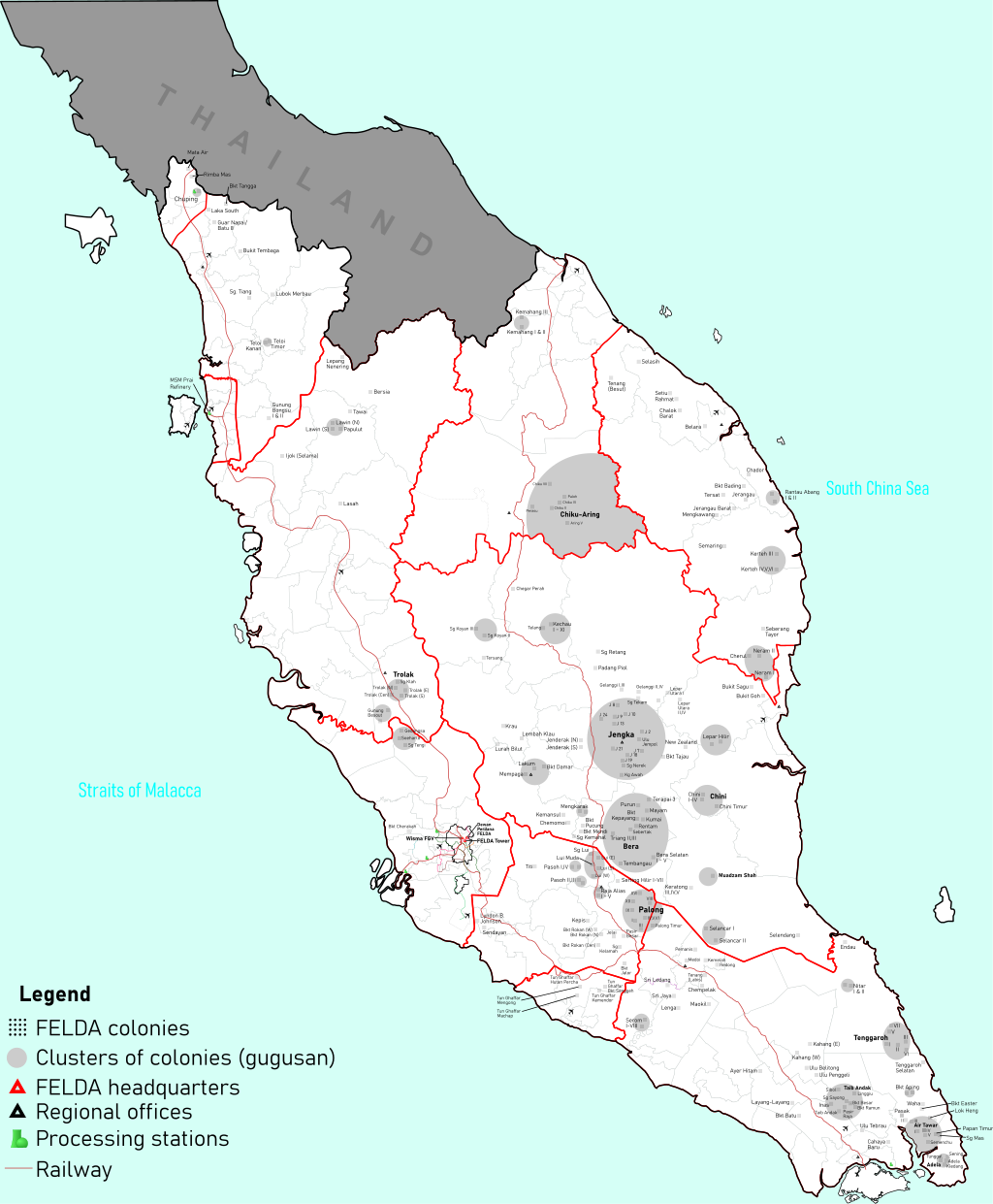 Figure 1 a. Felda map in Peninsular Malaysia. By Derkommander0916 - Karya sendiri, CC BY-SA 4.0. https://commons.wikimedia.org/w/index.php?curid=102743261 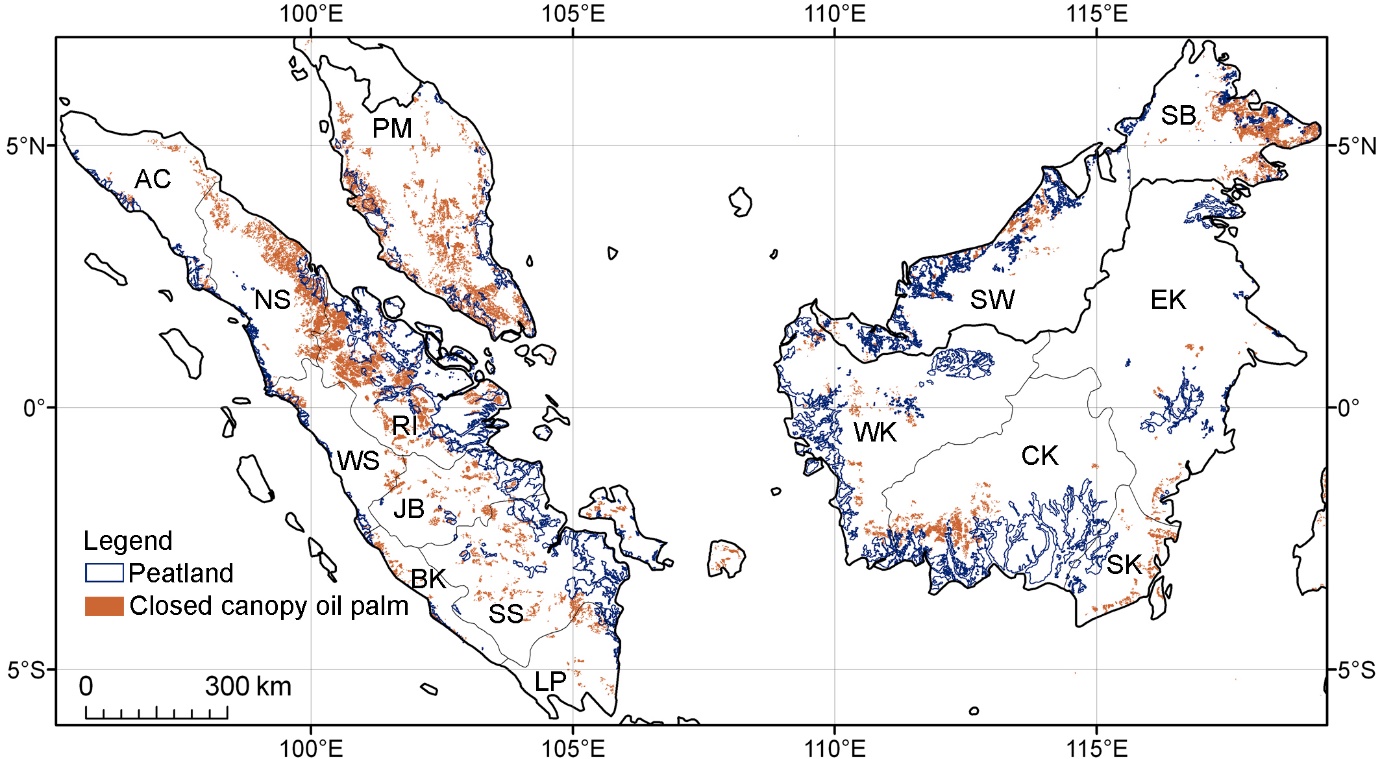 Figure 1 b. Oil palm plantations closed canopy and tropical peat lands distribution. The distribution covers the lowlands of Peninsular Malaysia (PM), Borneo (SB: Sabah; SW: Sarawak) and Sumatra. Source: Butler, 2011. https://photos.mongabay.com/11/0307Koh_PNAS_Figure1.jpg. https://news.mongabay.com/2011/03/first-large-scale-map-of-oil-palm-plantations-reveals-big-environmental-toll/. Figure 2: Boxplot of (a) barrack nest and (b) brood nests. Figure 3. Discriminant analysis centroids graph.  Figure 4 A-C. O. smaragdina nests, palm trees distribution in function of the age in monthsPlantationsZones*CoordinatesSize (ha)Observation datesFelda Alor SetarNP, Perlis-KedahCombined data16,884.18 2019Felda Bukit Merah NP, NW Perlis6°33’36”N 100°21’05”E100December 2015Felda Bukit Kayu HitamNP, Kedah6°31’49”N 100°24’21”E 123 March 2014Ladang Sungai SerayaKedah6°23’39”N 100°42’06”E 255March 2014Sime Darby Kuala KurauNP, Perak4°59’08”N 100°26’57”E 2035May 2014Ladang Kg KalaiEP, Kelantan5°47’29”N 101°45’08”E 1008July 2014Felda Pantai TimurEP, TerengganuCombined data35,058.37 2011-2012Felda Kuala BerangEP, Terengganu5°04’13”N 103°05’32”E 3234September 2014Felda Belara JerangauEP, Terengganu5°04’13”N 103°05’32”E 1250November 2014TDM BerhadEP, Terengganu4°52’58”N 103°14’01”E3050February 2015Felda Sungai BesarEP, Pahang3°18’28”N 103°21’57”E 2067April 2015FGV Bera Selatan 3EP, Pahang2°54’10”N 102°41’23”E 1125June 2019*Felda Keratong EP, Pahang3°08’23”N101°44’55”>50,000 (absence)April-May 2022MPOB Teluk IntanNP, Perak 3°49’03”N 100°58’52”E 6002010-201420152020-2021Felcra Teluk IntanNP, Perak10252010-2014SPP Teluk IntanNP, Perak20352010-2014UPP Sabak BernamCP to N, Selangor>30002010-2014Ladang Sungai BulohCP, Selangor3°09’40”N 101°27’40”E 102720122018-2021Ladang KaparCP, Selangor6002014Risda Alor GajahSP, Malacca2°21’59”N 102°13’30”E 7002015Kebung Baru KupukSP, Pontian Johor1°19’21”N 103°26’57”E -2015Kebung Tanjung PiaiSP, Johor1°16’30”N 103°30’41”E 4002015Tanjung SepangSP, Johor1°22’35”N 104°16’49”E10002015DesaruSP, Johor1°27’03”N 104°17’15”E5402015Sawit Siang SP, Johor1°39’45”N 104°13’00”E >5002015Mados SediliSP, Johor1°43’46”N 104°09’15”E10002016Pasir LogokSP, Johor(2°02’02”N 104°02’50”E10002016Felda Tenggaroh Timur 2SP, Johor2°08’05”N 104°00’15”E 12672016Mersing SP, Johor2°21’01”N 103°54’20”E 20052014 Felda Gunung Besout NP, Perak3°50’30” 101°18’08”E >50,000 2019-2022Felda Palong 16CP, Negeri Sembilan2°53’58”N 102°37’20”E 13002021Risda PalongCP, Negeri Sembilan2°53’04”N 102°34’09”E >10002021Felda Pasir Besar GemasCP to SP, Negeri Sembilan2°39’02”N 102°34’12”E >30002021Felda Bukit Rokan GemenchehCP, Negeri Sembilan2°35’11”N 102°24’03”E >20002021Felcra Berhad Bukit JelaiCP, Negeri Sembilan2°37’51”N 102°31’41”E >10002021Felda Sungai KelamahCP, Negeri Sembilan2°34’45”N 102°30’17”E >10002021MPOB, Lahad DatuMB, Sabah5°01'48"N 118°25'02"E 1000               (high abundance )June-July 20122013December 2019IOI Corporation Lahad DatuMB, Sabah5°02’32”N 118°19’14”E >30000 (High abundance)20122013MPOB, SaratokMB, Sarawak1°44'44"N 111°19’00"E1000 (High abundance)July-August 2012MARDI SaratokMB, Sarawak1°55’11”N 111°13’41”E1000 2012MarmahalMB, Sabah6°34’04”N 117°30’29”E >5000Personal communicationIJM SabangMB, Sabah6°22’12”N 117°29’32”E >5000Personal communicationFelda Sahabat TambisanMB, Sabah5°27’32”N 119°08’30”E12,721.42 Personal communicationFGV Indera BaktiMB, Sabah5°25’39”N 119°04’53”E       >10,000Personal communicationKampung DundulitMB, Sabah6°59’28”N 117°09’41”E>10,000Personal communicationLadang Boustead SandakanMB, Sabah5°54’18”N 117°50’51”E >20,000Personal communicationTHP Bukit Belian EstateMB, Sabah5°42’01”N 117°50’20”E >Personal communicationSime Darby TawauMB, Sabah4°20’03”N 117°49’35”E >30,000Personal communicationTop Victory plantations Sdn.BhdMB, Kudat Sabah6°49’12”N 117°50’51”E>20,000Personal communication Felda Trolak Perak –Selangor  Combined data37,219.19 2019-2020Felda Raja AliasCP, Negeri SembilanCombined data76,590.562022Felda KuantanEP, PahangCombined data69,750.95 2020-2021Felda JengkaEP, PahangCombined data69,684.65 2019Felda MengapaEP, Pahang63,577.042019Felda Johor BahruSP, JohorCombined data79.023.74 2019Felda SegamatSP, Melacca-JohorCombined data50,884.14 2019Felda Gua MusangEP, KelantanCombined data17,092.152019Felcra Kuala PilahSP, Negeri SembilanCombined data>15,0002022Pekan Bandar Di RajaEP, PahangCombined data3°30’5”N 103°22’9”EUrban & plantations10/01-21/02/2023Ladang Lampung Metro BaratLampung Indonesia2°56’11”N 101°40’43”E Isolated patches 23/08-10/10/2023Astra Agro LestariKalimantan Centre, Indonesia2°23'10.2"S 111°47'57.7"E5, 352 1/10-3/10/2023*PlantationsZoneCoordinatesSize (ha)Observation periodsMPOB Teluk IntanNP. Perak3°49’03”N 100°58’52”E6002010-20152020-2021UM plantations Sdn.Bhd Sg AraSP. Johor2°01'40'' N 103°5155” E4002012-20152019Felcra Berhad Sg AraSP. Johor2°01’47”N 103°51’43”E10002012-20152019Boustead Ladang Teluk SengatSP. Ayer Tawar Johor1°34’09”N 104°02’15”E10002012-20152019Ladang Sungai BulohCP. Selangor3°09’40”N 101°27’40”E±4502018-2020MPOB Lahad DatuMB. Sabah5°01'48"N 118°25'02"E10002012-20142019MPOB SaratokMB. Sarawak1°44'44"N 111°19’00"E10002012Felda Gunung BesoutNP. Perak3°50’30” 101°18’08”E1064.532020-2022Colony statusRange Age (month)Occupied palmNest range numberReferencesIncipient1-311Hölldobler & Wilson, 1990Immature4-163-5≥ 2-15NA*Pre-matured18-246-10≥ 15-30Peng et al., 1998a; Peng et al., 2013Matured368-2138-149Offenberg et al., 2013; Exélis, 2015Colonies*Nest/PalmdistributionAgeTotal NestsOccu-PalmsNest/PalmdistributionAgeTotal NestsOccu-PalmsNest/PalmdistributionAge Total NestsOccu-Palms1*1/3/5/7/133953121/3/51114413312**3/5/7/11/1563101152/3/5/7243061/3/367331/3/5/73950121/3/511155111141/3/5/73444121/3/5121751/243251/3/5/73850121/3/513175111161/3/5/73648123/59113111171/3/5/74150123/58113232181/3/5/7/9/114977151/3/5172371/243291/3/5/7/9/134769151/3/5141962/2642Total-386542117-15744--2514Mean1/3/5/7 dominant4360.2131/3/5dominant15.44.881 dominant2.771.55FamilyColloquial/local names Scientific botanical names Number of trees examinedAverage nests per treeRutacea1 Pomelo/Limau Bali Citrus maxima103-5-Shaddock/Sarawak PomeloCitrus grandis103-5-Mandarin orange/Limau langkatCitrus reticulata53-5-Lemon/Limau kerat lintangCitrus medica limonum143-5-Key lime/Limau nipis Citrus aurantiifolia305-9-Calamansi-Philippines lime/Limau KasturiCitrofortunella microcarpa100 (orchards – isolated trees) – short trees ± 2.5 m1-3 (bigger size nests)Rubiaceae Akar Berdara LautOxyceros longiflorus (Lam.) Few 1AnacardiaceaeMango/ ManggaMangifera indica1065-10MalvaceaeCacao/Pokok Koko Theobroma cacaoBC treatmentWay & Khoo, 1991ArecaceaeCoconut palm/KelapaCocos nucifera453-7ClusiaceaePurple mangosteen/ManggisGarcinia mangostana93MeliaceaeLangsat/ Duku lancium domesticum203MyrtaceaeWatery rose apple/Jambu airSyzygium aqueum357-11MyrtaceaeJava apple/Jambu merah Syzygium samarangense157-11SapindaceaeHairy lychee/Rambutan Nephelium lappaceum507-9MeliaceaeLangsat/Duku manisLansium parasiticum103-5MelastomataceaeCommon SendudokMelastoma malabathricum L.Few1MalvaceaeMallow/DurianDurio zibethinus355-7LauraceaeCeylon cinnamon/Kayu manisCinnamomum iners205-9Sapotaceae Bullet wood-Spanish cherry/Bunga tanjungMimusops elengi 20 (tall trees)5-9Euphorbiaceae Pokok GetahHevea braziliensisPlantation > 10032Unidentified plant speciesshort plants ≤ 2.5 m high 511-3 nests monodomous/polydomous Acanthaceae3PiperaceaeMelastomataceaeMelastomataceaeChinese violet/Rumput IsraelWild pepper/Daun kadukCommon SendudokSendudukShort plants of various species ≤ 1.5 m high  Asystasia gangeticaPiper sarmentosumMelastoma malabathricum 'Alba' Melastoma malabathricum L. >100Only 1 nestMonodomous nesting VariableAll nests (26 nests)All nests (26 nests)All nests (26 nests)Barrack nest (8 nests)Barrack nest (8 nests)Barrack nest (8 nests)Brood nest (18 nests)Brood nest (18 nests)Brood nest (18 nests)VariableMinMaxMean1MinMaxMean1MinMaxMean1Number of leaflets42911 ± 6112916 ± 7a52110 ± 5bNest length28.064.045.9 ± 10.430.063.041.8 ± 12.9a30.060.046.9 ± 9.6aNest width6.032.014.6 ± 6.19.023.015.6 ± 6.0a7.030.014.4 ± 6.2aNest height3.023.010.8 ± 4.37.013.09.2 ± 2.5a2.023.011.1 ± 4.5aNest volume827.416621.54300.7± 3753.2989.67289.93661.6 ± 2535.6a829.416618.54452.8 ± 3998.5aHeight from the ground4.010.07.2 ± 2.04.04.04.0 ± 0.0b6.010.08.0 ± 1.3aTotal workers11647616333 ± 12419111390708 ± 544a43647617672 ± 13499aNumber of major workers11608735490 ± 11731111390706 ± 543a43608736629 ± 12814aNumber of minor workers03888842 ± 864062 ± 3b038881043 ± 846aNumber of winged queens013918 ± 36000 ± 0b013922 ± 39aNumber of worker pupae03650630 ± 876000 ± 0b03650780 ± 914aNumber of larvae06509979 ± 1557000 ± 0b065091212 ± 1652aEgg volume021.21.4 ± 4.3000 ± 0a021.21.7 ± 4.8aVariablesKMO value (Average: 0.6039)p-value of Shapiro-Wilk1,2p-value of Shapiro-Wilk1,2p-value of Shapiro-Wilk1,2p-value of Shapiro-Wilk1,2p-value of Shapiro-Wilk1,2p-value of Shapiro-Wilk1,2p-value of Shapiro-Wilk1,2p-value of Shapiro-Wilk1,2VariablesKMO value (Average: 0.6039)No transformationStandardize (n-1)Standardise (n)CentreStandard deviation-1 (n-1)Standard deviation-1  (n)ParetoLogNumber of leaflets0.6828< 0.0001< 0.0001< 0.0001< 0.0001< 0.0001< 0.0001< 0.00010.0221Nest length0.43750.00170.00170.00170.00170.00170.00170.00170.0002Nest width0.4565< 0.0001< 0.0001< 0.0001< 0.0001< 0.0001< 0.0001< 0.00010.0329Nest height0.46970.02180.02180.02180.02180.02180.02180.02180.0001Nest volume0.4884< 0.0001< 0.0001< 0.0001< 0.0001< 0.0001< 0.0001< 0.00010.0061Height from the ground0.63690.00030.00030.00030.00030.00030.00030.0003< 0.0001Total workers0.6441< 0.0001< 0.0001< 0.0001< 0.0001< 0.0001< 0.0001< 0.0001< 0.0001Number of major workers0.6270< 0.0001< 0.0001< 0.0001< 0.0001< 0.0001< 0.0001< 0.00010.0002Number of minor workers0.8642< 0.0001< 0.0001< 0.0001< 0.0001< 0.0001< 0.0001< 0.0001< 0.0001Number of winged queens0.3988< 0.0001< 0.0001< 0.0001< 0.0001< 0.0001< 0.0001< 0.00010.0044Number of worker pupae0.7263< 0.0001< 0.0001< 0.0001< 0.0001< 0.0001< 0.0001< 0.00010.0024Number of larvae0.7445< 0.0001< 0.0001< 0.0001< 0.0001< 0.0001< 0.0001< 0.00010.0030Egg volume0.5534< 0.0001< 0.0001< 0.0001< 0.0001< 0.0001< 0.0001< 0.00010.0416VariablesCorrelation matrix1,2Correlation matrix1,2Correlation matrix1,2Correlation matrix1,2Correlation matrix1,2Correlation matrix1,2VariablesTotal nests per colony  Total   occupied palmAverage colony age3Total number of nests/colony                                  1                                 0.831                         0.991Total number of occupied palms 0.83110.845Average colony age0.9910.845     1